НПФ получили деньги из ПФРНегосударственные пенсионные фонды (НПФ) получили первые средства пенсионных накоплений после двухлетней заморозки, пишет «Коммерсантъ». Транши средств из Пенсионного фонда России (ПФР) за клиентов, привлеченных еще в 2013-2014 годах, получили фонды, вступившие в систему гарантирования. В крупных НПФ готовятся вкладывать свежие миллиарды в соответствии с доминирующими представлениями об инвестиционной целесообразности — в длинные инфраструктурные облигации.Как стало известно газете, некоторые НПФ получили первые средства накоплений спустя два года заморозки перевода этих средств из ПФР. Речь идет об НПФ, успевших вступить в систему гарантирования прав застрахованных лиц до 1 марта (таких НПФ — 24, на них приходится 84% рынка обязательного пенсионного страхования). В ПФР подтвердили информацию о том, что фондам начали перечислять деньги: «Это средства новых клиентов НПФ, привлеченных в 2013-2014 годах. Замороженные суммы за вторую половину 2013 года будут переданы позже».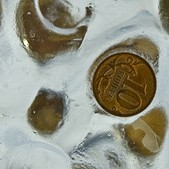 Последние накопления НПФ получили еще в 2013 году: это деньги их текущих клиентов за первое полугодие 2013 года, а также средства 2,4 млн клиентов, которые одновременно с заявлением на переход в НПФ заявили о вступлении в программу софинансирования пенсии (их деньги передавались в течение квартала после подачи заявления). Затем правительство приняло решение о заморозке в ПФР средств за второе полугодие и в ВЭБе средств клиентов, решивших перейти из ПФР в НПФ в 2013-2014 годах, до момента акционирования фондов и их вступления в систему гарантирования.Первым временно замороженные средства получил в этом году ВЭБ, управляющий накоплениями «молчунов». Причем ВЭБ получил из ПФР средства именно за вторую половину 2013 года. Затем накопления получили частные управляющие компании, инвестирующие их по договору с ПФР. Теперь очередь дошла и до НПФ.По словам представителей НПФ, до конца апреля они ожидают получить и деньги за второе полугодие 2013 года. Всего приток средств в НПФ, по разным оценкам, составит от 505 млрд до 600 млрд руб.В фондах готовятся к выполнению планов правительства по направлению денег будущих пенсионеров в инфраструктурные проекты. Поступление свежих денег в НПФ может активизировать инвестиционную деятельность их владельцев. «Инвесторы в пенсионный бизнес ждали этого шага, для многих из них он является долгожданным триггером для начала или возобновления инвестиций»,— уверен гендиректор консалтинговой компании «Пенсионный партнер» Сергей Околеснов.